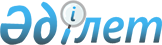 Об утверждении Типовых правил приема на обучение в организации образования, реализующие образовательные программы послесреднего образования
					
			Утративший силу
			
			
		
					Постановление Правительства Республики Казахстан от 30 января 2012 года № 174. Утратило силу постановлением Правительства Республики Казахстан от 27 декабря 2018 года № 895.
      Сноска. Утратило силу постановлением Правительства РК от 27.12.2018 № 895.

      Сноска. Заголовок в редакции постановления Правительства РК от 12.05.2016 № 288 (вводится в действие по истечении десяти календарных дней после дня его первого официального опубликования)
       В целях реализации подпункта 25) статьи 4 Закона Республики Казахстан от 27 июля 2007 года "Об образовании" Правительство Республики Казахстан ПОСТАНОВЛЯЕТ:
      1. Утвердить прилагаемые Типовые правила приема на обучение в организации образования, реализующие образовательные программы послесреднего образования.
      Сноска. Пункт 1 в редакции постановления Правительства РК от 12.05.2016 № 288 (вводится в действие по истечении десяти календарных дней после дня его первого официального опубликования).


       2. Настоящее постановление вводится в действие по истечении десяти календарных дней со дня первого официального опубликования. Типовые правила
приема на обучение в организации образования, реализующие
образовательные программы послесреднего образования
      Сноска. Заголовок Типовых правил в редакции постановления Правительства РК от 12.05.2016 № 288 (вводится в действие по истечении десяти календарных дней после дня его первого официального опубликования)  1. Общие положения
      1. Настоящие Типовые правила приема на обучение в организации образования, реализующие образовательные программы послесреднего образования, (далее - Правила) устанавливают порядок приема на обучение в организации образования, реализующие образовательные программы послесреднего образования, (далее - организации образования) в соответствии с Законом Республики Казахстан от 27 июля 2007 года "Об образовании" (далее - Закон).
      Сноска. Пункт 1 в редакции постановления Правительства РК от 12.05.2016 № 288 (вводится в действие по истечении десяти календарных дней после дня его первого официального опубликования).


       2. В организации образования принимаются граждане Республики Казахстан, иностранные граждане и лица без гражданства, имеющие общее среднее (среднее общее), техническое и профессиональное (начальное профессиональное и среднее профессиональное), послесреднее, высшее (высшее профессиональное) образование.
      3. При поступлении на обучение в организации образования предусматривается квота приема для лиц, определенных пунктом 8 статьи 26 Закона. 2. Порядок приема на обучение в организации образования,
реализующие образовательные программы послесреднего
образования
      Сноска. Заголовок раздела 2 в редакции постановления Правительства РК от 12.05.2016 № 288 (вводится в действие по истечении десяти календарных дней после дня его первого официального опубликования).
       Организация приема документов и проведения вступительных экзаменов
      4. В организациях образования для приема заявлений лиц на обучение, проведения вступительных экзаменов и зачисления в состав обучающихся руководителями организации образования создается приемная комиссия, которая начинает свою работу не позднее 1 июня.
      В состав приемной комиссий входят: председатель, ответственный секретарь, члены приемной комиссий.
      5. Вопросы организации работы приемных комиссий организации образования по приему лиц на обучение с выездом в регионы решается по согласованию с уполномоченным органом соответствующей сферы.
      6. Информация о результатах зачисления доводится до сведения поступающих на очную форму обучения по 30 августа, на вечернюю и заочную формы обучения – по 30 сентября, приемными комиссиями путем размещения на информационных стендах или на интернет ресурсах организации образования.
      7. Прием заявлений лиц на обучение в организации образования осуществляется на очную форму обучения – с 20 июня по 20 августа, на вечернюю и заочную форму обучения – с 20 июня по 20 сентября. Вступительные экзамены на очную форму обучения проводятся – с 1 августа по 28 августа, на вечернюю и заочную формы обучения – с 1 августа по 25 сентября.
      8. К заявлению о приеме на обучение в организации образования поступающие прилагают подлинник документа об образовании, медицинскую справку по форме № 086-У с приложением флюроснимка (для инвалидов І и II группы и инвалидов с детства – заключение медико-социальной экспертизы) и 4 фотокарточки размером 3 х 4.
      Документы, удостоверяющие личность поступающего, предъявляются лично, родителями или законными представителями.
      Иностранцы и лица без гражданства представляют документ, определяющий их статус, с отметкой о регистрации по месту проживания:
      1) иностранец – вид на жительство иностранца в Республике Казахстан;
      2) лицо без гражданства – удостоверение лица без гражданства;
      3) беженец – удостоверение беженца;
      4) лицо, ищущее убежище – свидетельство лица, ищущего убежище;
      5) оралман – удостоверение оралмана.
      Заявления от поступающих регистрируются в журналах регистрации организации образования по формам обучения.
      Лица, предоставившие сертификат комплексного тестирования (выпускники прошлых лет, участвовавшие в комплексном тестировании в текущем году для поступления в высшие учебные заведения) или сертификат о результатах ЕНТ (выпускники текущего года, участвовавшие в едином национальном тестировании), освобождаются от вступительных экзаменов и допускаются к конкурсу согласно условиям, указанным в пункте 14 настоящих Правил.
      9. Вступительные экзамены для поступающих на обучение, имеющих:
      1) общее среднее образование проводятся по трем предметам (казахский язык или русский язык, история Казахстана и предмет по профилю специальности);
      2) техническое и профессиональное, послесреднее, высшее образование, не соответствующее профилю специальности, проводятся по профильному предмету специальности;
      3) техническое и профессиональное, послесреднее, высшее образование, соответствующее профилю специальности, проводятся в форме собеседования.
      Перечень общеобразовательных предметов по профилю специальностей послесреднего образования определяется согласно приложению к настоящим Правилам.
      10. Формы вступительных экзаменов для лиц, имеющих общее среднее образование, а также для лиц, имеющих техническое и профессиональное, послесреднее, высшее образование при поступлении на родственные специальности с сокращенным сроком обучения – тестирование или экзамены по предметам, устанавливаются организацией образования.
      Вступительные экзамены в организации образования проводятся на казахском или русском языках согласно заявлениям поступающих.
      11. При проведении вступительных экзаменов:
      1) в форме тестирования количество тестовых заданий (вопросов) по каждому предмету – 25; правильный ответ на каждое тестовое задание оценивается 1 баллом; на тестирование по трем предметам отводится 2 часа 15 минут, а по двум предметам – 1 час 30 минут; коды правильных ответов вывешиваются сразу после окончания тестирования; результаты тестирования объявляются в день его проведения;
      2) в форме экзаменов по предметам оценки "3", "4", "5", полученные по результатам вступительных экзаменов, переводятся приемной комиссией в баллы по следующей шкале: оценка "3" – 8 баллов, "4" – 17 баллов, "5" – 25 баллов.
      12. В целях обеспечения соблюдения единых требований и разрешения спорных вопросов при оценке тестовых заданий (вопросов) и экзаменов по предметам, защиты прав поступающих в организации образования создается апелляционная комиссия.
      В состав апелляционной комиссии входят: председатель, секретарь, члены апелляционной комиссии.
      Лицо, не согласное с результатами тестирования или вступительного экзамена по предметам, может подать заявление на апелляцию.
      Заявление на апелляцию подается в апелляционную комиссию до
      13 часов следующего дня после объявления результатов тестирования или вступительных экзаменов и рассматривается апелляционной комиссией с участием заявителя в течение одного дня.
      Решение апелляционной комиссии принимается большинством голосов от списочного состава комиссии. В случае равенства голосов председатель комиссии имеет право решающего голоса. Работа комиссии оформляется протоколами, которые подписываются председателем и всеми членами комиссии.
      13. Пересдача теста или вступительного экзамена по предметам не допускается. 3. Зачисление в состав обучающихся
      14. Зачисление лиц на обучение в организации образования осуществляется по заявлениям лиц на конкурсной основе. Условия конкурса должны гарантировать соблюдение прав на образование и обеспечить зачисление лиц, наиболее способных и подготовленных к освоению образовательной программы послесреднего образования.
      Конкурс проводится: на основе баллов сертификатов ЕНТ, на основе баллов сертификатов, выданных по результатам вступительных экзаменов, проведенных в форме комплексного тестирования для поступления в ВУЗы Республики Казахстан, на основе баллов (оценок), полученных по результатам вступительных экзаменов по предметам или в форме тестирования, проведенных организацией образования.
      При проведении конкурса на зачисление учитывается сумма баллов из трех предметов, указанных в сертификатах ЕНТ или комплексного тестирования.
      Не допускаются к участию в конкурсе на зачисление в состав обучающихся лица, набравшие: менее 30 баллов из трех предметов для имеющих общее среднее образование, по специальностям образования, права, экономики, медицины и фармацевтики менее 35 баллов, в том числе менее 17 баллов по профильному предмету.
      Зачисление в организации образования проводится:
      1) на очную форму обучения – с 25 августа по 30 августа;
      2) на вечернюю и заочную формы обучения – с 15 сентября по 30 сентября.
      Сноска. Пункт 14 с изменением, внесенным постановлением Правительства РК от 12.05.2016 № 288 (вводится в действие по истечении десяти календарных дней после дня его первого официального опубликования).


       15. Зачисление в организации образования производится на открытом заседании приемной комиссии раздельно по специальностям, языкам обучения.
      Сноска. Правый верхний угол Приложения в редакции постановления Правительства РК от 12.05.2016 № 288 (вводится в действие по истечении десяти календарных дней после дня его первого официального опубликования).  Перечень
общеобразовательных предметов по профилю специальностей
послесреднего образования
      Примечание*: наименование профильного предмета определяется организацией образования в зависимости от вида присваиваемой квалификации по специальности.
					© 2012. РГП на ПХВ «Институт законодательства и правовой информации Республики Казахстан» Министерства юстиции Республики Казахстан
				
Премьер-Министр
Республики Казахстан
К. МасимовУтверждены
постановлением Правительства
Республики Казахстан
от 30 января 2012 года № 174Приложение
к Типовым правилам приема на обучение
в организации образования, реализующие
образовательные программы послесреднего
образования
Код специальности
послесреднего
образования
Наименование
специальности
Наименование профильного
предмета на базе общего
среднего образования
0100000 – Образование
0100000 – Образование
0100000 – Образование
0103000
Физическая культура и спорт
1 творческий экзамен
0104000
Профессиональное обучение
(по отраслям)
Математика
0105000
Начальное образование*
Математика
0106000
Изобразительное искусство и
черчение
1 творческий экзамен
0107000
Технология
1 творческий экзамен
0108000
Музыкальное образование
1 творческий экзамен
0110000
Лаборант организации
образования
Биология
0200000 – Право
0200000 – Право
0200000 – Право
0201000
Правоведение
Всемирная история
0202000
Правоохранительная деятельность
Всемирная история
0203000
Патентоведение
Всемирная история
0300000 – Медицина, фармацевтика
0300000 – Медицина, фармацевтика
0300000 – Медицина, фармацевтика
0301000
Лечебное дело
Биология
0302000
Сестринское дело
Биология
0303000
Гигиена и эпидемиология
Биология
0304000
Стоматология
Биология
0305000
Лабораторная диагностика
Биология
0306000
Фармация
Химия
0307000
Стоматология ортопедическая
Биология
0308000
Медицинская оптика
Биология
0500000 – Сервис, экономика и управление
0500000 – Сервис, экономика и управление
0500000 – Сервис, экономика и управление
0501000
Социальная работа
Всемирная история
0507000
Организация обслуживания
гостиничных хозяйств
Математика
0512000
Переводческое дело (по видам)
Иностранный язык
0513000
Маркетинг (по отраслям)
Математика
0514000
Оценка (по отраслям и областям
применения)
Математика
0515000
Менеджмент (по отраслям и
областям применения)
Математика
0516000
Финансы (по отраслям)
Математика
0517013
Статистика
Математика
0518000
Учет и аудит (по отраслям)
Математика
0519000
Экономика (по отраслям)
Математика
1300000 – Связь, телекоммуникации и информационные технологии
Электронная техника
1300000 – Связь, телекоммуникации и информационные технологии
Электронная техника
1300000 – Связь, телекоммуникации и информационные технологии
Электронная техника
1305000
Информационные системы
(по областям применения)
Математика
1500000 – Сельское хозяйство, ветеринария и экология
1500000 – Сельское хозяйство, ветеринария и экология
1500000 – Сельское хозяйство, ветеринария и экология
1513000
Ветеринария
Биология